1	IntroducciónLos recursos de numeración, denominación y direccionamiento son recursos naturales limitados en el contexto de las infraestructuras, las instalaciones y los servicios actuales y los previsibles a corto plazo, a tenor del rápido aumento de la demanda de dichos recursos, y sería prohibitivo y muy complejo abordar las principales transformaciones asociadas a las infraestructuras y los servicios en lo concerniente a la ampliación del uso de dichos recursos. De aquí que se prevea seguir considerando los recursos NDDI recursos naturales limitados durante un periodo de tiempo oportuno, puesto que podrían llegar a ser insuficientes si no se utilizan de forma eficaz. Cabe destacar el aumento de la demanda de recursos NDDI como consecuencia de la evolución de las aplicaciones y los servicios M2M e IoT.En consecuencia, es primordial garantizar que la atribución y gestión de los recursos de numeración, denominación, direccionamiento e identificación internacionales de telecomunicaciones se realice de forma eficaz y no discriminatoria, y que no se utilicen de manera inapropiada, teniendo en cuenta la función del Director de la TSB a este respecto. El fomento de la confianza en los recursos NDDI atribuidos reviste gran importancia para velar la conectividad a escala mundial y evitar el fraude.2	PropuestaMediante la propuesta de enmienda a la Resolución 20 se subraya la importancia de los recursos NDDI como recursos naturales limitados en el contexto actual y a medio plazo, teniendo en cuenta el aumento de su demanda; se destaca asimismo la importancia del trabajo de las Comisiones de Estudio del UIT-T pertinentes para elaborar Recomendaciones que contribuyan a evitar la utilización inapropiada de esos recursos y a fomentar la confianza en los mismos. También tiene como objetivo asesorar a la TSB en relación con el establecimiento y el funcionamiento de una base de datos sobre planes de numeración nacionales, y a los Estados Miembros con respecto a los abonados de servicios móviles a fin de fomentar la confianza en dichos recursos.MOD	AFCP/42A20/1RESOLUCIÓN 20 (Rev. )Procedimientos para la atribución y gestión de los recursos
de numeración, denominación, direccionamiento e
identificación internacionales de telecomunicaciones(Helsinki, 1993; Ginebra, 1996; Montreal, 2000; Florianópolis, 2004; Johannesburgo, 2008; Dubái, 2012)La Asamblea Mundial de Normalización de las Telecomunicaciones (),reconociendoa)	las reglas pertinentes del Reglamento de las Telecomunicaciones Internacionales (RTI) relativas a la integridad de los recursos de numeración;b)	las instrucciones formuladas en las Resoluciones adoptadas por las Conferencias de Plenipotenciarios relativas a la estabilidad de los planes de numeración, especialmente l plan de la Recomendacion UIT-T E.164, y en particular, en la Resolución 133 (Rev. ) de la Conferencia de Plenipotenciarios, que resuelve encargar al Secretario General y a los Directores de las Oficinas: "que tomen las medidas necesarias para velar por la soberanía de los Estados Miembros de la UIT con respecto a los planes de numeración de la Recomendación UIT-T E.164, independientemente de la aplicación en que se utilicen,"observandoa)	que los procedimientos relativos a la atribución y gestión de los recursos de numeración, denominación, direccionamiento e identificación (NDDI) internacionales y de los códigos relacionados (por ejemplo, nuevos indicativos de país para telefonía, códigos télex de destino, códigos de señalización de zona/red, indicativos de país para datos, indicativos de país para móviles, identificación) se establecen en las Recomendaciones pertinentes de las series UIT-T E, UIT-T F, UIT-T Q y UIT-T X;b)	que los principios relativos a los futuros planes NDDI de los nuevos servicios o aplicaciones y los procedimientos de atribución de los recursos NDDI pertinentes para satisfacer las necesidades de las telecomunicaciones internacionales se estudiarán de acuerdo con esta Resolución y con el programa de trabajo aprobado por esta Asamblea para las Comisiones de Estudio del Sector de Normalización de las Telecomunicaciones de la UIT (UIT-T);c)	la actual implantación de las redes de la próxima generación (NGN), las redes futuras (FN) y las redes IP;d)	que las Comisiones de Estudio del UIT-T elaboran y mantienen diversos recursos NDDI de telecomunicaciones internacionales de uso generalizado;e)	que las autoridades nacionales encargadas de la atribución de los recursos NDDI, incluidos los códigos de área/red de señalización de la UIT-T Q.708 y los indicativos de país para datos de la UIT-T X.121, participan normalmente en la Comisión de Estudio 2 del UIT-T;f)	que por el interés común de los Estados Miembros y los Miembros de Sector del UIT-T, las Recomendaciones y directrices aplicables a los recursos de numeración, denominación, direccionamiento e identificación internacionales de telecomunicaciones deben:i)	ser conocidas, reconocidas y aplicadas por todos;ii)	utilizarse para ganar y mantener la confianza de todos en los servicios relacionados;iii)	la utilización indebida de tales recursos;g)	los artículos 14 y 15 del Convenio de la UIT relativos a las actividades de las Comisiones de Estudio del UIT-T y a las responsabilidades del Director de la Oficina de Normalización de las Telecomunicaciones (TSB), respectivamente,considerandoa)	que la asignación de los recursos NDDI internacionales es responsabilidad del Director de la TSB y de las administraciones correspondientes;b)	el crecimiento mundial del número de abonados móviles y a Internet, y la convergencia de los servicios de telecomunicacionesresuelve encargar1	al Director de la TSB que, antes de asignar, reasignar y/o recuperar los recursos NDDI internacionales, consulte:i)	al Presidente de la Comisión de Estudio 2, en cooperación con los Presidentes de las demás Comisiones de Estudio pertinentes, o si es necesario al representante delegado por el Presidente; yii)	a la Administración o Administraciones pertinentes; y/oiii)	al solicitante/beneficiario autorizado, cuando sea necesario establecer una comunicación directa con la TSB para establecer las responsabilidades.En sus deliberaciones y consultas, el Director tendrá en cuenta los principios generales de atribución de recursos NDDI, así como las disposiciones pertinentes de las Recomendaciones de las series UIT-T E, UIT-T F, UIT-T Q y UIT-T X, y las que se adopten posteriormente;2	a la Comisión de Estudio 2, en cooperación con los Presidentes de las demás Comisiones de Estudio pertinentes, que aporte al Director de la TSB:i)	asesoría sobre aspectos técnicos, funcionales y de explotación para la asignación, reasignación y/o recuperación de los recursos NDDI internacionales de acuerdo con las Recomendaciones correspondientes, teniendo en cuenta los resultados de los estudios en curso;ii)	información y orientaciones cuando se formulen reclamaciones acerca de la utilización improcedente de los recursos NDDI de telecomunicaciones internacionales;3	al Director de la TSB, en estrecha colaboración con la Comisión de Estudio 2 y cualesquiera otras Comisiones de Estudio pertinentes, que siga de cerca la utilización improcedente de todo recurso NDDI, y que informe convenientemente al Consejo de la UIT;4	al Director de la TSB que adopte las medidas y acciones apropiadas cuando la Comisión de Estudio 2, en cooperación con las demás Comisiones de Estudio pertinentes, haya dado su información y asesoramiento y sus orientaciones, en virtud de los resuelve encargar 2 y 3;5	a la Comisión de Estudio 2 que examine urgentemente las medidas necesarias para velar plenamente por la soberanía de los Estados Miembros de la UIT con respecto a los planes NDDI de los indicativos de país, tal como se consagra en la Recomendación UIT-T E.164 y otras Recomendaciones y procedimientos pertinentes, incluida la ENUM. Dichas medidas incluirán las formas y medios para tratar y contrarrestar toda utilización improcedente de cualesquiera de los recursos NDDI y de los tonos y señales de progresión de la llamada, mediante el desarrollo adecuado de una propuesta de Resolución y/o la elaboración y adopción de una Recomendación encaminadas a este fin______________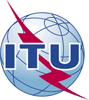 Asamblea Mundial de Normalización de las Telecomunicaciones (AMNT-16)Hammamet, 25 de octubre - 3 de noviembre de 2016Asamblea Mundial de Normalización de las Telecomunicaciones (AMNT-16)Hammamet, 25 de octubre - 3 de noviembre de 2016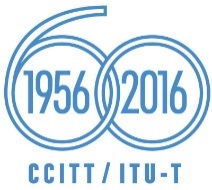 SESIÓN PLENARIASESIÓN PLENARIAAddéndum 20 al
Documento 42-SAddéndum 20 al
Documento 42-S10 de octubre de 201610 de octubre de 2016Original: inglésOriginal: inglésAdministraciones de la Unión Africana de TelecomunicacionesAdministraciones de la Unión Africana de TelecomunicacionesAdministraciones de la Unión Africana de TelecomunicacionesAdministraciones de la Unión Africana de TelecomunicacionesPROPUESTA DE MODIFICACIÓN DE LA RESOLUCIÓN 20 – Procedimientos para la atribución y gestión de los recursos de numeración, denominación, direccionamiento e identificación internacionales de telecomunicacionesPROPUESTA DE MODIFICACIÓN DE LA RESOLUCIÓN 20 – Procedimientos para la atribución y gestión de los recursos de numeración, denominación, direccionamiento e identificación internacionales de telecomunicacionesPROPUESTA DE MODIFICACIÓN DE LA RESOLUCIÓN 20 – Procedimientos para la atribución y gestión de los recursos de numeración, denominación, direccionamiento e identificación internacionales de telecomunicacionesPROPUESTA DE MODIFICACIÓN DE LA RESOLUCIÓN 20 – Procedimientos para la atribución y gestión de los recursos de numeración, denominación, direccionamiento e identificación internacionales de telecomunicacionesResumen: